IŠTIESK RANKĄ (3-5 metų vaikams)Tikslas: atkreipti dėmesį į neįgaliuosius žmonės, skatinti tarpusavio supratimą.Uždaviniai:Skatinti vaikus pastebėti ir suprasti žmones su negalia;Ugdyti gebėjimą bendrauti su negalią turinčiais žmonėmis, vertinti vidinį žmogaus grožį.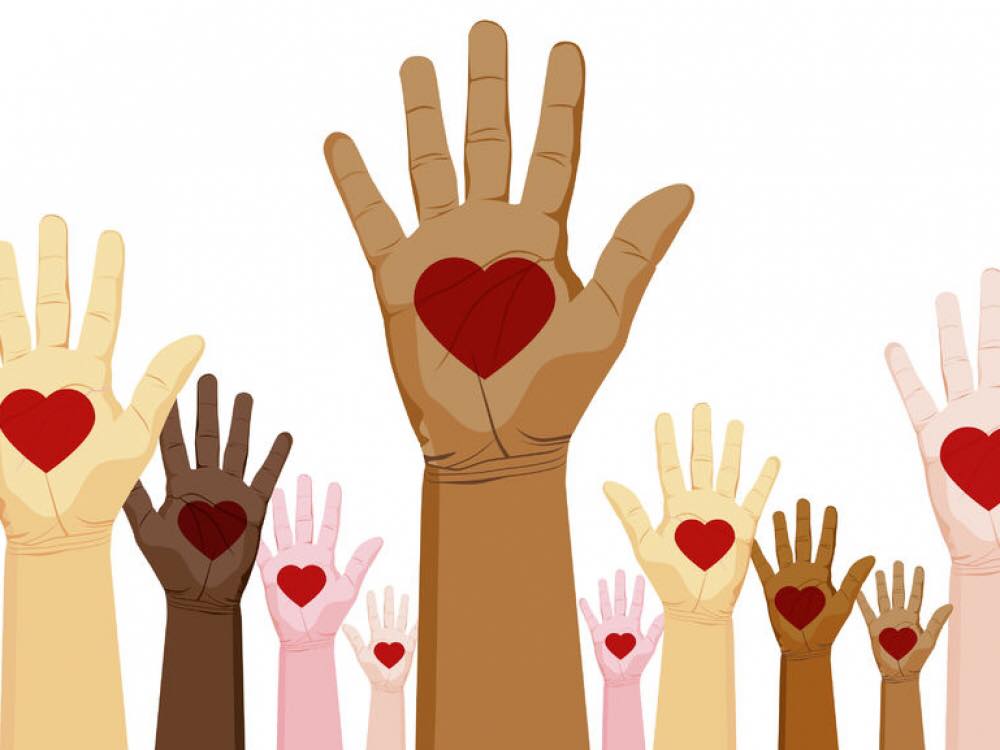 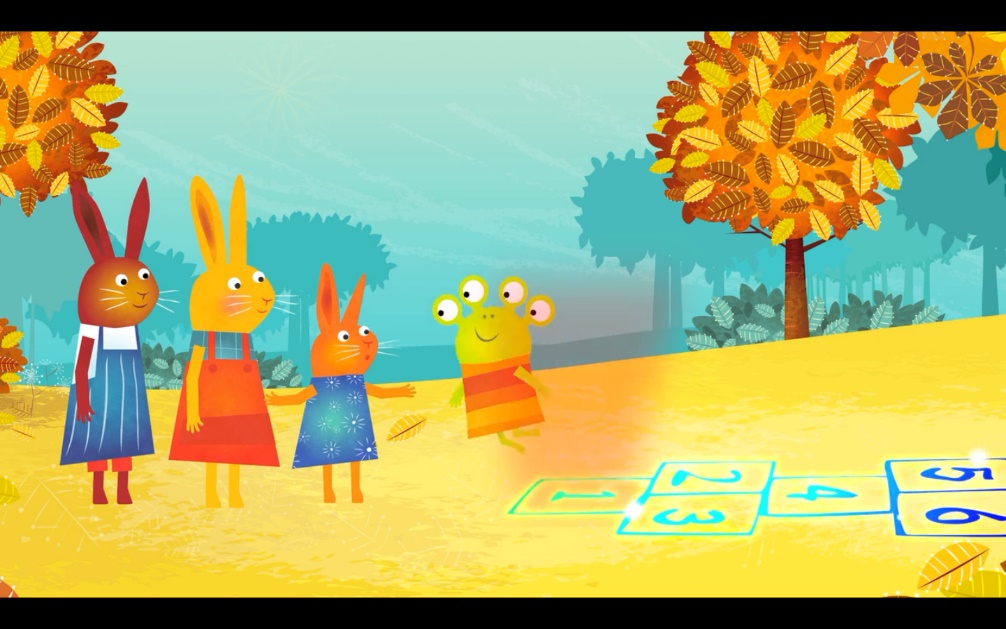 Nesvarbu kaip atrodai, svarbu kaip elgiesi. Kai kurie žmonės atrodo , ar elgiasi kitaip ne todėl, kad mes jiems nepatinkame, o todėl, kad jie kitokie, bet ne mažiau svarbūs negu aš ar tu.Pažink negalią  Paukščiai https://youtu.be/mAAwGf_FZDc Akvilė https://youtu.be/czH_Is0H_8A Tomas https://youtu.be/-ypfTZdWJxo Tadas https://youtu.be/v67uOMRcxhU Rasa ir Justė https://youtu.be/JqxUuC6UGrI  Nesvarbu kaip atrodo žmogus, paukštis ar šuniukas, visi jie nori mylėti ir būti mylimi. Paklausyk pasakos „Mylėsiu tave, kad ir kas nutiktų“ https://youtu.be/MCRhVFSHSGw Tavo tėveliai tave irgi mylės amžinai, kad ir kas benutiktų, ir tu juos mylėk, kad ir kas benutiktų.Pasiklausykite pasakos „Vilkas įsimylėjo lapę“  https://youtu.be/53tGXCmdDow Pasaką Amelija įrašė, kai jai buvo 5 metai. Po pasakos turbūt reikėtų suprasti, kad vyrai visada būtų ištikimi, jei moterys per daug nesidažytų, nesipuoštų, nesivaikytų tų pačių madų ir nebūtų tokios panašios :))) Vertinkime natūralų gamtos duotą grožį, mylėkime ir būkime mylimi! :) Karolis ir Amelija.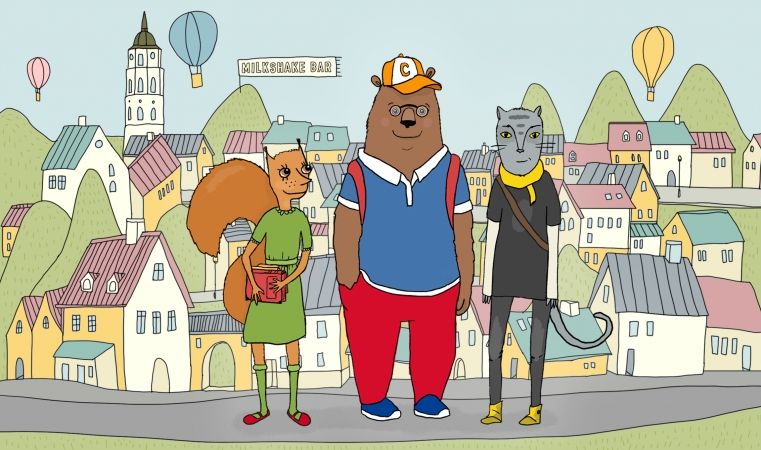 Pažiūrėk, kokie visi skirtingi ir visi kažkuo ypatingi.Nupiešk savo mamą tokią, kokią matai kiekvieną rytą, kai ji dar būna nepasidažiusi, tokia graži kaip ją motulė gamta sutvėrė.Ar žinai, kas yra šeima? Nupiešk savo šeimą.Gal gali pasakytiAr draugautum su vaiku, jei jis tavęs negalėtų matyti?Ar draugautum su vaiku, jei jis tavęs negirdėtų?Ar draugautum su vaiku, jei jis negalėtų bėgioti?Ar draugautum su vaiku, jei jam drebėtų rankos?Jei atsakei taip, vadinasi tu jai ištiesei pagalbos ranką ir gali savimi didžiuotis. Todėl padovanok sau prizą –– apibrėžk savo ranką, o delne nupiešk raudoną širdelę.Parengė mokytoja ekspertė Regina Dabužinskienė